CHAPTER 119UNORGANIZED TERRITORIES§1451.  Definitions; school privileges(REPEALED)SECTION HISTORYPL 1969, c. 433, §39 (AMD). PL 1975, c. 771, §177 (AMD). PL 1977, c. 694, §321 (AMD). PL 1981, c. 693, §§3,8 (RP). §1452.  Children living on Indian reservations(REPEALED)SECTION HISTORYPL 1965, c. 450, §1 (AMD). PL 1973, c. 333, §2 (RP). PL 1973, c. 571, §§33-A (RP). §1453.  Elementary schools; attendance at other schools; tuition; transportation and board(REPEALED)SECTION HISTORYPL 1971, c. 530, §24 (AMD). PL 1981, c. 693, §§3,8 (RP). §1454.  Tuition in secondary school; board(REPEALED)SECTION HISTORYPL 1967, c. 463, §3 (AMD). PL 1977, c. 24, §9 (AMD). PL 1977, c. 694, §322 (AMD). PL 1979, c. 670, §10 (AMD). PL 1981, c. 693, §§3,8 (RP). §1455.  Tuition charges(REPEALED)SECTION HISTORYPL 1967, c. 425, §19 (AMD). PL 1971, c. 530, §25 (AMD). PL 1973, c. 571, §34 (AMD). PL 1975, c. 746, §16 (AMD). PL 1981, c. 693, §§3,8 (RP). §1456.  Schools for persons over 16, not at public schools(REPEALED)SECTION HISTORYPL 1981, c. 693, §§3,8 (RP). §1457.  Children on government reservations(REPEALED)SECTION HISTORYPL 1975, c. 771, §178 (AMD). PL 1981, c. 693, §§3,8 (RP). §1458.  Unorganized Territory School Fund(REPEALED)SECTION HISTORYPL 1981, c. 693, §§3,8 (RP). §1459.  Disposal of property or equipment(REPEALED)SECTION HISTORYPL 1981, c. 693, §§3,8 (RP). §1460.  Census before privileges provided(REPEALED)SECTION HISTORYPL 1969, c. 433, §40 (AMD). PL 1979, c. 670, §11 (AMD). PL 1981, c. 693, §§3,8 (RP). §1461.  School tax rate(REPEALED)SECTION HISTORYP&SL 1975, c. 147, §C10 (AMD). PL 1977, c. 698, §2 (AMD). PL 1979, c. 127, §136 (AMD). PL 1981, c. 693, §§3,8 (RP). §1461-A.  Assessments repealed(REPEALED)SECTION HISTORYPL 1971, c. 616, §2 (NEW). PL 1981, c. 693, §§3,8 (RP). §1462.  Unorganized Territory Capital Working Fund(REPEALED)SECTION HISTORYPL 1981, c. 693, §§3,8 (RP). §1463.  -- use(REPEALED)SECTION HISTORYPL 1981, c. 693, §§3,8 (RP). §1464.  Assessment for capital outlay(REPEALED)SECTION HISTORYPL 1971, c. 295 (AMD). PL 1973, c. 571, §35 (AMD). PL 1981, c. 693, §§3,8 (RP). §1465.  -- additional(REPEALED)SECTION HISTORYPL 1981, c. 693, §§3,8 (RP). §1466.  Assessment basis; validity(REPEALED)SECTION HISTORYPL 1969, c. 502, §15 (AMD). PL 1973, c. 788, §76 (AMD). PL 1981, c. 693, §§3,8 (RP). §1467.  Assessment and collection(REPEALED)SECTION HISTORYPL 1981, c. 693, §§3,8 (RP). §1468.  Expenditures for 2 or more units(REPEALED)SECTION HISTORYPL 1981, c. 693, §§3,8 (RP). §1469.  Transfer of property or equipment(REPEALED)SECTION HISTORYPL 1981, c. 693, §§3,8 (RP). §1470.  Assessment after organization of units(REPEALED)SECTION HISTORYPL 1981, c. 693, §§3,8 (RP). §1471.  Gifts and bequests; short-term investments(REPEALED)SECTION HISTORYPL 1973, c. 571, §36 (AMD). PL 1981, c. 693, §§3,8 (RP). §1472.  School agents and attendance officers; duties(REPEALED)SECTION HISTORYPL 1981, c. 693, §§3,8 (RP). §1473.  Land for schoolhouses; damages(REPEALED)SECTION HISTORYPL 1981, c. 693, §§3,8 (RP). §1474.  Payment for school buildings on organization(REPEALED)SECTION HISTORYPL 1973, c. 571, §37 (AMD). PL 1975, c. 771, §179 (AMD). PL 1981, c. 693, §§3,8 (RP). §1475.  Appeals(REPEALED)SECTION HISTORYPL 1981, c. 693, §§3,8 (RP). §1476.  School property taken by State; deorganized towns(REPEALED)SECTION HISTORYPL 1981, c. 693, §§3,8 (RP). §1477.  Failure to elect officers; State to take charge(REPEALED)SECTION HISTORYPL 1969, c. 433, §41 (AMD). PL 1981, c. 693, §§3,8 (RP). §1478.  Laws applicable(REPEALED)SECTION HISTORYPL 1981, c. 693, §§3,8 (RP). §1479.  Assessments repealed(REPEALED)SECTION HISTORYPL 1971, c. 616, §3 (NEW). PL 1981, c. 693, §§3,8 (RP). The State of Maine claims a copyright in its codified statutes. If you intend to republish this material, we require that you include the following disclaimer in your publication:All copyrights and other rights to statutory text are reserved by the State of Maine. The text included in this publication reflects changes made through the First Regular and First Special Session of the 131st Maine Legislature and is current through November 1. 2023
                    . The text is subject to change without notice. It is a version that has not been officially certified by the Secretary of State. Refer to the Maine Revised Statutes Annotated and supplements for certified text.
                The Office of the Revisor of Statutes also requests that you send us one copy of any statutory publication you may produce. Our goal is not to restrict publishing activity, but to keep track of who is publishing what, to identify any needless duplication and to preserve the State's copyright rights.PLEASE NOTE: The Revisor's Office cannot perform research for or provide legal advice or interpretation of Maine law to the public. If you need legal assistance, please contact a qualified attorney.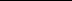 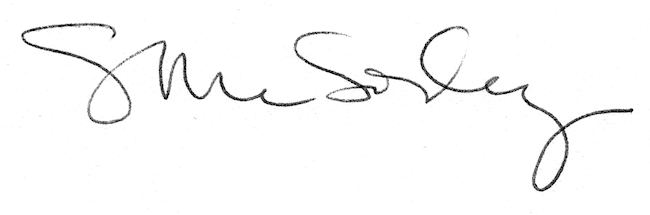 